RAYEX ELECTRONICS CO., LTD.                   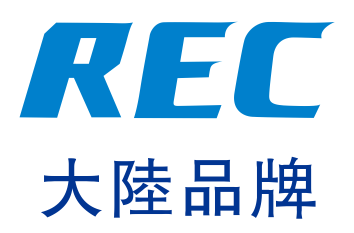 瑞鎰電機股份有限公司http://www.relay-rayex.com/2019年度展覽2019 exhibition schedule	2019/1/281.China（Tianjin）International Machine Tool Exhibition中國（天津）國際機床展覽會7/MARCH/2019~10/MARCH/2019中國天津梅江會展中心地址：天津市西青區友誼南路18號Meijiang Convention and Exhibition CenterAddress：No.18 Youyi South Road, Xiqing District, Tianjin, China‎2.SIAF GUANG ZHOU 中國廣州國際工業自動化技術及裝備展覽會10/MARCH/2019~12/MARCH/2019中國進出口商品交易會琶洲展館 地址：中國廣州海珠區閱江中路380號Guangzhou International Convention and Exhibition CenterAddress: 380 Yuejiang Middle Rd, Haizhu Qu, Guangzhou Shi, Guangdong Sheng, China3.XMIE XIA MEN 廈門工業博覽會暨海峽兩岸機械電子商品交易會」(簡稱：廈門工博會)12/APR/2019~15/APR/2019褔建省廈門國際會展新城4.ARE Shenzhen深圳國際工業自動化及機器人展覽會12/SEP/2019~14/SEP/2019中國深圳會展中心（福華三路）地址：深圳市福田區福華三路深圳會展中心Shenzhen Convention & Exhibition CenterAddress: Futian District, Shenzhen Fuhua Third Road, Shenzhen Convention and Exhibition Center5.Nepcon Vietnam越南國際電子製造關連展11/SEP/2019~13/SEP/2019越南河內ICE 展覽館Hanoi International Exhibition CenterNO.91 TRAN HUNG DAO STR.,HOAN KIEM DIST.,HANOI,VIETNAM